تمرینات برنامه نویسی از ساده به تا حدّی مشکلعلی و برادرش به فروشگاه سر کوچه رفتند. علی یک بستنی A ریالی و برادرش یک چیپس B ریالی خریداری کردند. چقدر از کارت پدرشان کسر شد؟آشپزخانه ای تعداد X فر فوری 1 دقیقه ای دارد. اگر هر مشتری دقیقاً 1 پیتزا سفارش دهد، سرآشپز می تواند در مدت Y دقیقه به چند مشتری خدمت کند؟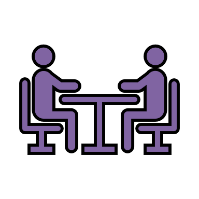 در یک پیتزافروشی دستگاه نوبت دهی وجود دارد. هر مشتری به محض ورود نوبتی را اخذ میکند. هر مشتری با هر نوبت تنها یک پیتزا میتواند سفارش دهد. تعداد x باجه فروش وجود دارد. هر پیتزا در t دقیقه آماده می شود. مشتری شماره n پیتزای خود را دریافت کرده است. مشتری با شماره m تقریبا چند دقیقه باید منتظر بماند؟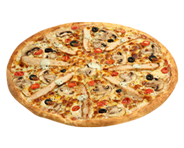 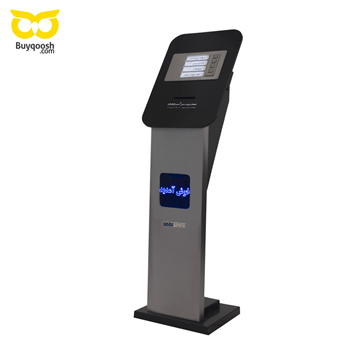 در قرآن با رسمالخط "عثمان طه"، صفحه آغاز هر جزء به این صورت محاسبه میشود: از شماره جزء، یک واحد کم کنید؛ حاصل را دو برابر کنید؛ عدد 2 را به سمت راست حاصل بچسبانید؛ عدد حاصل، شماره صفحه آغاز آن جزء است. برنامه شما باید شماره جزء را گرفته و شماره صفحه آن را نمایش دهد. (شماره صفحه آغاز جزء 9، 162 و جزء 21، 402 است) 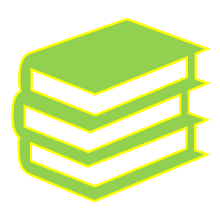 یک زمین مربع شکل داریم. می‌خواهیم دور تا دور آن را حصار آهنی بکشیم، اندازه ضلع آن را دریافت کنید. چند متر از آن حصار لازم است؟یک بنّا قصد دارد کف یک اتاق مستطیل شکل را سرامیک کند. سرامیک مربع شکل و گلدار است. ابعاد اتاق و اندازه طول سرامیک را دریافت و تعداد سرامیک مورد نیاز را مشخص کنید. اگر هر کارتن حاوی 10 عدد سرامیک باشد، چند کارتن لازم است.یک متخصص شبکه پس از اندازه گیری طول مسیر کابل بین دو سیستم(D)،تصمیم دارد از داکت به طول(M) استفاده میکند. چند عدد داکت کامل لازم دارد؟ چند متر باقی میماند؟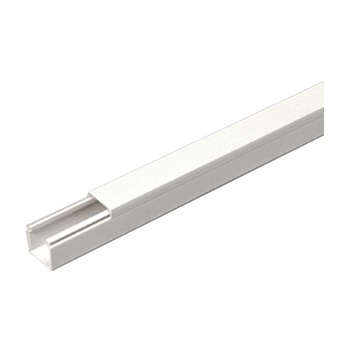  	مثلا: برای ورودی 23 و 4 ، نمایش 5 و 3 در مسئله قبل ممکن است اعداد اعشاری باشند. 	مثلا: دریافت 23.25 و 5 نمایش 4 و 3.25حقوق ماهیانه کارگری را دریافت و 10% آن را بابت بیمه و 5% آن را بابت حق مسکن کسر کرده و حقوق خالص وی و حق مسکن و بیمه او را محاسبه و چاپ نماید.احمدآقا برای باغ خود یک منبع آب به شکل استوانه خریداری کرده است. او نمیداند گنجایش این منبع چقدر است. با دریافت شعاع قاعده(دایره) و ارتفاع آن، به ایشان کمک کنید. فرض کنید قیمت یک منبع گالوانیزه بر اساس وزن آن محاسبه میشود. با دریافت وزن هر متر مربع از فلز مصرفی و قیمت هر کیلو از آن فلز، قیمت تقریبی منبع را حساب کنید.مساحت دایره = عدد پی (3.14) × شعاع × شعاع محیط دایره = عدد پی (3.14) × شعاع × 2 برای انتقال مصالح به پشت بام یک ساختمان به ارتفاع H از یک سطح شیبدار استفاده می کنیم. فاصله پای سطح شیبدار تا دیوار D است. طول سطح شیبدار را نمایش دهد. 	برای جذر از تابع sqrt و  برای توان از تابعpow  استفاده می کنیم.یک نام را دریافت کرده و به ابتدای آن کلمه Mr. را اضافه کرده و نمایش دهد.  مثال:  دریافت نام Ali و نمایش Mr. Aliدر یک پازل، از قطعات مستطیل شکل با عرض ثابت و طول متفاوت استفاده می شود. طول یک قطعه را دریافت کند و طول 3 قطعه بزرگتر از آن را نمایش دهد. و مجموع آنها را. مثال:  دریافت عدد 9 و نمایش 10 و 11 و 12 و 33یک ضلع  و یک قطر لوزی را دریافت نموده و مساحت و محیط آن را نمایش دهد.محیط لوزی = یک ضلع 4×مساحت لوزی =  2 / (قطر کوچک × قطر بزرگ )قرار است با یک سیم مفتولی، یک چند ضلعی منتظم درست کنیم. چه طولی از آن را لازم داریم؟ چه دادههایی باید دریافت شود؟فرض کنید ضربان قلب یک انسان به طور متوسط در هر ثانیه 1.5 است. سن کاربر را به سال و ماه و روز دریافت نموده و معین کند قلب او چند بار تپش داشته است؟اگر سطح باطری 15 درصد یا کمتر باشد، تلفن سرآشپز یک اعلان "باطری کم" نشان میدهد. با توجه به اینکه سطح باطری گوشی X درصد است، مشخص کنید که آیا اعلان "باطری کم"  نشان داده میشود؟اعداد a و b را دریافت کرده و مشخص کند که جفت یگانه(Oneful Pair) هستند؟  شرط جفت یگانه : a+b+(a×b)=111  مثل: ۱ و ۵۵احمد تا قبل از ساعت 22 باید 3 تکلیف برای استادش ارسال کند و از ساعت X شروع به انجام تکالیف میکند. انجام هر تکلیف 1 ساعت طول می کشد. آیا میتواند همه تکالیف را به موقع انجام دهد؟سرآشپز امتحانی دارد که دقیقاً در M دقیقه بعد شروع خواهد شد. با این حال، به جای آماده شدن برای امتحان، شروع به تماشای فصل 1 کتاب الکترونیکی "مهارت آشپزی" کرد. فصل 1 دارای N قسمت است و مدت زمان هر قسمت K دقیقه است. آیا آشپز می تواند تماشای فصل 1 را دقیقاً قبل از شروع امتحان به پایان برساند؟مدرس درس برنامه سازی، نمرات پایانی را ثبت می نمایند. برنامه شما در صورتیکه عدد دریافتی بین 0 تا 20 نباشد، پیغام خطا بدهد.تعداد 3 عدد مختلف از ورودی دریافت کرده و مربع عدد وسطی(نه کوچکتر و نه بزرگتر) را نمایش دهد. (مثلا دریافت 3 و 7 و 1 و نمایش  9)سه عدد دریافت کند و مجموع عدد بزرگتر و کوچکتر را نمایش دهد.آشپزی دارای A واحد ماده جامد و B واحد ماده مایع است. او آنها را برای ایجاد یک مخلوط ترکیب می کند. چه نوع مخلوطی تولید می شود: محلول، جامد یا مایع؟ محلول، اگر A>0 و B>0، جامد اگر B=0 و مایع اگر A=0 باشد.هنگام ایجاد ایمیل، تاریخ تولد شما دریافت می شود. برای ورود شما به یک بازی یا بازکردن یک سایت، سن شما(سال و ماه و روز) باید محاسبه شود. زحمت این محاسبه با شما.در یک اداره، دستگاهی زمان ورود و خروج کارمندان را ثبت میکند. میزان ساعت کار آن کارمند چگونه محاسبه میشود. ابتدا فرض کنید ساعت خروج بزرگتر از ساعت ورود است. اما ممکن است کارمند شبکاری، در ساعت 23:10 دیروز وارد شده و ساعت 8:09 امروز خارج شده است؛ یا ساعت22:50 روز29 اسفند وارد شده و ساعت 7:23 روز 1 فروردین خارج شده. ممکن است اسفند 29 روزه یا 30 روزه باشد(سال 1303 و 1307 و ... و 1399 کبیسهاند)شرایط آب و هوای مشهد در صورتی خوب است که تعداد روزهای بارانی در هفته بیشتر از روزهای آفتابی باشد. با توجه به 7 عدد صحیح A1,A2,A3,A4,A5,A6,A7 که در آن Ai=0 نشان دهنده روز آفتابی و Ai=1 نشان دهنده روز بارانی است، پس از دریافت وضعیت ایام هفته از ورودی، مشخص کنید که آیا آب و هوای مشهد خوب است یا خیر.در المپیک، کشورها بر اساس جمع ارزش مدال های کسب شده رتبه بندی می شوند. به شما شش عدد صحیح G1، S1، B1 و G2، S2، B2 داده می شود که به ترتیب تعداد مدال های طلا(4 امتیاز)، نقره(2 امتیاز) و برنز(1 امتیاز) کسب شده توسط دو کشور مختلف است. مشخص کنید کدام کشور در جدول امتیازات رتبه بهتری دارد؟یک عدد و تعداد ارقام آن را دریافت و معکوس آن را نمایش دهد.(آیا میتوانید تعداد ارقام را دریافت نکنید؟)در مخزن دستگاه خودپرداز(ATM) همه نوع اسکناس(1000 و 2000 و 5000 و 10000 و 50000 تومانی) وجود دارد. مبلغی درخواست شده است. برنامه شما با کمترین تعداد اسکناس پرداخت کند. همه حالات پرداخت با انواع اسکناس ها را نمایش دهد.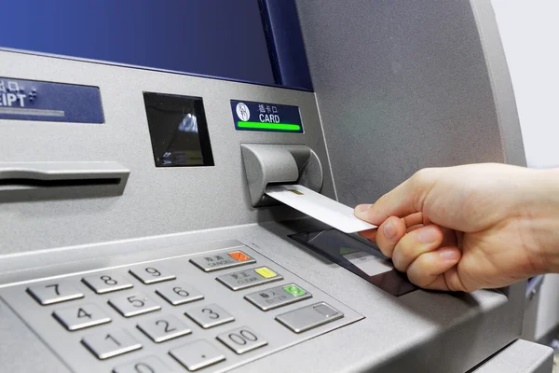 رئیس اداره راهنمایی و رانندگی میخواهد بداند با قالب پلاک ایران، چه تعداد خودرو قابل شماره گذاری است. به طور تصادفی 100 پلاک را نمایش دهید(ابتدا بدون صفر و سپس بدون صفر در ابتدا)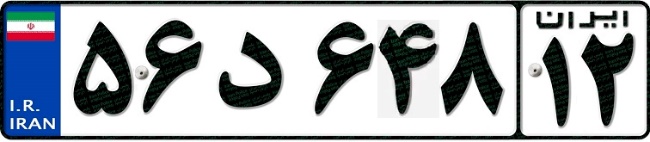 اعداد 4 رقمی که با ارقام 2و 1و 0 و 9 میتوان تولید کرد.عدد n را دریافت و خروجی زیر نمایش داده شود.      و       و    برنامه ای بنویسید که دو عدد و یک کاراکتر را از کاربر گرفته و اگر کاراکتر علامت + یا - یا × یا / بود، حاصل جمع یا تفریق یا ضرب یا تقسیم غیر صفر دو عدد را اعلام کند.نام و جنس يك نفر را دريافت و پيام تبريك تولدش را نمايش دهد.Happy Birthday Mr. Ali. يا Happy Birthday Mrs. Zahra.برنامه ای بنویسید که متنی را دریافت کرده و تعداد کلمات آن را چاپ کند. (کلمات با <space> از هم جدا شده اند؛ بین کلمات ممکن است بیشتر از یک فاصله باشد)فرض کنید فرودگاهی دارای سه باند A و B و C باشد. اگر نوع پرواز خارجی باشد از باند A و اگر داخلی باشد و سرعت کمتر از 200 کیلومتر داشته باشد از باند B و در غیر آن صورت از باند A استفاده می شود. باند C در مواردی که پرواز دارای عیب فنی باشد استفاده می شود. برنامه ای بنویسید که با دریافت اطلاعات مورد نیاز، باند مناسب را به برج مراقبت اعلام کند.در یک بازی، سه عدد تاس داریم. پس از انداختن تاس ها، برنامه شما مقادیر آن ها را دریافت کند. سپس یک عدد یک رقمی(N) دریافت کند. اگر یکی از شش عددی که از این تاس ها به دست میآید بر N بخش پذیر باشد، برنده هستید. (مثلا 1و5و2 ، با توجه به اعداد 125 و 152 و 215 و 251 و 512 و 521 ، برای مقدار N=5 شما را برنده اعلام میکند)تیم مورد نظر تاکنون X امتیاز دریافت کرده است. برای واجد شرایط شدن در پلی آف، باید حداقل در مجموع Y را امتیاز کسب کند. در حال حاضر Z بازی باقی مانده است. در هر بازی 2 امتیاز برای برد، 1 امتیاز برای تساوی و هیچ امتیازی برای باخت کسب نمی کند. امکان صعود آن تیم را بررسی کنید.ضرایب دورقمی عدد 8 را نمایش دهد. (با استفاده از حلقه)سینا عدد 239 را دوست دارد. بنابراین اگر رقم یکان عددی 2، 3 یا 9 باشد، آن را زیبا می‌داند. سینا می‌خواهد اعداد بین L و R (هر دو را شامل می‌شود) را بررسی کند. بنابراین از شما می خواهد تعیین کنید که در این محدوده چند عدد زیبا وجود دارد. آیا می توانید به او کمک کنید؟دریافت یک عدد از ورودی و نمایش اعداد زوج از آن عدد تا عدد صد.طول قد 3 دروازهبان را دریافت و آنها را به ترتیب از بزرگ به کوچک مرتب نموده و نمایش دهد.یک جوشکار سه میله با طولهای مختلف در اختیار دارد. به او کمک کنید که آیا می تواند با این سه میله، یک مثلث بسازد.نمایش اعدادی دورقمی که مجموع رقم های آن بیشتر از 10 باشد.حاصل عبارت مقابل چند است؟   3+6+9+…+117+120=?نمایش جدول ضرب با استفاده از دو حلقهدریافت دو عدد طبیعی و محاسبه بزرگترین مقسوم علیه مشترک (ب م م) و کوچکترین مضرب مشترک )ک م م( با ساده ترین روش. (روش نردبانی سریعترین روش است)مهدی به هر عدد چند رقمی که بر بخورد آن را به شیوه خاص خودش تبدیل به یک عدد تک رقمی می‌کند. به این شکل که عدد مورد نظر را با عدد حاصل از مجموع ارقام آن جایگزین می‌کند و به یک عدد جدید می‌رسد. سپس همین کار را با عدد جدید انجام می‌دهد. تا جایی که به یک عدد تک‌رقمی برسد. از شما خواسته است در یک رقمی کردن عددها به او کمک کنید. مثلا برای ورودی 123456  خروجی 3استاد درس برنامهسازی، نمره نهایی درس را بر اساس نمرات آزمونهای مستمر اعلام مینماید.  ممکن است در برخی از آزمونها، بعضی از دانشجویان شرکت نکرده باشند. برنامهای بنویسید که تعدادی نمره از تعدادی دانشجو گرفته و میانگین نمرات هر کدام را بنویسد.در مسئله قبل، نمرات پایین تر از معدل کلاس را نمایش دهد.معلم درس جغرافی قصد دارد از طریق یک برنامه، پایتختها کشورها را آموزش دهد. برنامه شما نام و پایتخت 5 کشور را توسط یک آرایه دریافت کرده و با دریافت نام، پایتخت و با دریافت پایتخت نام کشور را نمایش دهد.قصد داریم از بین دانشجویان یک کلاس (n نفر) ، نصف آنها را به طور تصادفی، به اردو ببریم. شماره ردیف افراد منتخب را اعلام کنید.مدرسی قصد دارد از تعدادی دانشجو(n) آزمون عملی بگیرد. فرض کنید به تعداد دانشجویان سیستم موجود است(از شماره 1 تا n). به هر دانشجو به طور تصادفی یک سیستم اختصاص دهید.در بازی مافیا، حداکثر 10 بازیکن به ترتیب (3 شهروند و تک تیرانداز و دکتر و کارآگاه و پدرخوانده و مافیا و دکتر مافیا و جوکر) وجود دارند. حداقل 7 بازیکن. نقش ها را به تصادف توزیع کنید. از داده های شمارشی برای نقش ها استفاده کنید. نقش تکراری نداریم.میانگین ضربان قلب انسان در دقیقه در سنین مختلف در جدول زیر آمده است. تاریخ تولد کاربر را پرسیده و تعداد تپشهای قلب او را محاسبه نمایید.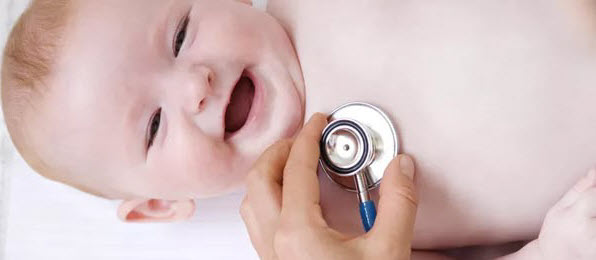 برنامه ای بنویسید که اسامی تعدادی هنرجو را گرفته و برای هر هنرجو، تعدادی نمره (حداکثر 20 تا) به همراه تعداد واحد هر درس را گرفته و در پایان، نام هر هنرجو و معدلش را بنویسد. همچنین لیست مرتب شده معدل ها را به صورت نزولی نمایش دهد. نام و معدل شاگرد اول را هم بنویسد.در مسئله قبل در انتها کارنامه هنرجویان و لیست مرتب شده نمرات بر اساس نام و لیست مرتب شده بر اساس معدل، نمایش داده شود.قرار است در استان، مسابقات فوتبال جام دهه فجر برگزار شود. استانداري مسئوليت انجام آن را بر عهده دارد. نرم افزاري به اين منظور مورد نياز است. اطلاعات هر تیم عبارتند از: نام و شهر و نام مربی و نام بازیکنان(11 نفر) و امتیاز.  منوی برنامه به این صورت:نمایش مقسوم علیه های فرد یک عدد.مقسوم علیه های عدد 3540 چند تاست؟چند تا عدد اول دو رقمی داریم؟اعداد اولی که 3 رقمی هستند و رقم یکان و دهگان آن ها برابرند را نمایش دهد.نمایش اعداد اولی که با معکوس خود یکی هستند: 2, 3, 5, 7, 11, 101, 131, 151, 181, 191, 313, 353, 373, 383, 727, 757, 787, 797, 919, 929, 10301, 10501, 10601, 11311, 11411, 12421, 12721, 12821, 13331, 13831, 13931, 14341, 14741, 15451, 15551, 16061, 16361, 16561, 16661, 17471, 17971, 18181, ….سه عدد دو رقمی که بیشترین مقسوم علیه را دارند، کدامند؟بین اعداد 400 تا 600 ،کدام عدد بیشترین تعداد  مقسوم عليه را دارد؟نخستین روش مورد اعتماد در بین روش‌های رمزنگاری، روش RSA است که جهت تولید امضای دیجیتال استفاده می شود. در ساخت کلید آن از دو عدد اول بزرگ تصادفی استفاده می شود. 100 عدد اولی که بزرگترین اعداد اول هستند، کدامند. دو عدد تصادفی از بین آنها را بنویسید.چهار عدد را دریافت کند و به غیر از عدد کوچکتر و بزرگتر دو عدد دیگر را نمایش دهد. (مثال ورودی:  4 و 2 و 8 و 1     خروجی: 2 و  4)امید به تازگی به رشته‌ی صنایع علاقه پیدا کرده است. به همین دلیل تصمیم گرفته است تا در مورد این رشته تحقیق کند. او به افراد مختلفی مراجعه می‌کند و هرکدام یک مقداری اطلاعات به او می‌دهند. او به اندازه‌ی مقدار اطلاعاتی که از اشخاص می‌گیرد متعجب می‌شود. مثلا اگر یک عدد اطلاعات بگیرد می‌گوید Wow!. اگر دوتا اطلاعات بگیرد می‌گوید Woow!. و به همین شکل مقدار کشیدن کلمه(تعداد o ها) زیاد می‌شود. حالا شما باید بگویید که اگر یک نفر به اندازه‌ی n به مهدی اطلاعات بدهد، ما باید انتظار چه کلمه‌ای را از او داشته باشیم.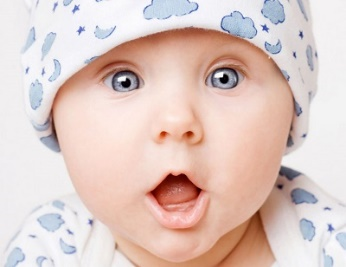 یک عبارت شامل یک عملگر ریاضی را دریافت و حاصل آنرا محاسبه کند. (برای ورودی 123+24، خروجی 147 و برای ورودی 123-24، خروجی 99)برنامهای بنویسید که ورودی شامل ارقام و عملگرهای ریاضی دریافت کند و جواب را چاپ کند. (اولویت عملگرها نیاز نیست؛ بین اعداد و عملگرها دقیقا یک <space> وجود دارد)نمونه ورودی:  2 + 4 × 8نمونه خروجی: 48(اگر بین اعداد و عملگرها، فاصله نباشد یا چند فاصله باشد(2+4    ×8  -     7)، چطور؟)(اگر اولویت عملگرها مهم باشد، چطور؟)یک عبارت ریاضی را دریافت و حاصل آنرا محاسبه کند. عبارت ممکن است شامل متغیرهایی باشد. اولویت عملگرها هم در نظر گرفته شود.(برای ورودی 123+24، خروجی 147  و ورودی A+113،	دریافت A و مثلا 15، خروجی128 و برای ورودی 12+66/11، خروجی18)یک عدد در مبنای دو(باینری)دریافت نموده و به مبناهای 10 و  8 و 16 تبدیل نماید.برنامهای بنویسید که دادههای جدولی که با «-» از هم جدا شدهاند را دریافت کند و سپس به صورت مرتب شده چاپ کند.آقا رجب سه باجناق دارد و آنها را دوست دارد. در برنامه هفتگی شنا، با توجه به برنامه باجناقها دوست دارد دو روزی که بیشترین آنها حضور دارند، به استخر برود. به ایشان کمک کنید. (shanbe,1shanbe,2shanbe,3shanbe,4shanbe,5shanbe,jomea)Input: 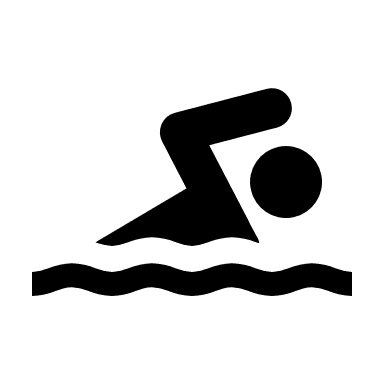 shanbe 1shanbe 2shanbe 3shanbeshanbe jomeashanbe 3shanbe 5shanbeOutput:shanbe 3shanbeاین دنباله چگونه شکل گرفته است؟11     11    2    11    3    3    11    4    6    4    11   5   10   10   5   1صد عدد ابتدای سری فیبوناچی را نمایش دهد.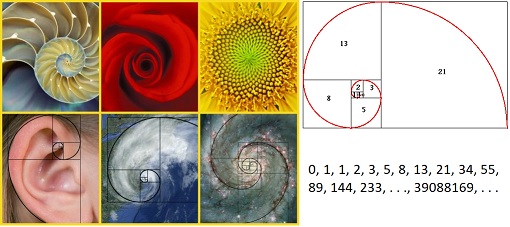 دنباله  n(n+1)/2 + 11, 2, 4, 7, 11, 16, 22, 29, 37, 46, 56, 67, 79, 92, 106, 121, 137, 154, 172, 191, 211, 232, 254, 277, . . ., 1379حاصل عبارت زیر چند است؟برنامه ای که x و n را خوانده، حاصل سری زیر را محاسبه میکند.چند عدد زوج 3 رقمی وجود دارد که مجموع ارقامشان برابر با 6 باشد؟از عدد 1 تا عدد 9999 از عدد 1 چندبار استفاده شده است؟ (برای مثال از عدد 1 تا 20 ، از عدد یک 12 بار استفاده شده است)حاصل جمع دو عدد صحیح بزرگ. هر عدد حداکثر 100 رقم دارد.حاصلضرب دو عدد صحیح بزرگ. هر عدد حداکثر 100 رقم دارد.برنامه ای بنویسید که عدد n را گرفته و سپس n عدد از ورودی دریافت کند. و عددی که بیشترین تعداد مقسوم علیه اول را دارد مشخص کند و ب.م.م و ک.م.م آن با عددی که از مجموع ارقامش به دست می آید، محاسبه کرده و بنویسد.برنامه ای بنویسید که عدد n را گرفته و سپس n عدد از ورودی دریافت کند(x). (مثلا 5 و سپس 12 و 18 و 4 و 17 و 20)مقسوم علیه های هر عدد. (مثلا برای عدد 12 مقسوم علیه ها :  1 و 2 و 3 و 4 و 12)تعداد مقسوم علیه های اول. (به ترتیب 2 و 2 و 1 و 1 و 2)تعیین عددی که بیشترین تعداد مقسوم علیه را دارد (m)  (عدد 12)مجموع ارقام آن عدد(k) (عدد 3)محاسبه ب.م.م m و k.  (3)محاسبه ک.م.م m و k. (12)مصطفی تایپیست ماهری است. هنگام تایپ از شیوهی خاص خودش استفاده میکند. اگر تعدادی حرف متوالی در کلمه باشد، آن حرف و تعداد تکرار آن را مینویسد. مثلا به جای wwwsoo کلمه w3so2 را در نظر میگیرد. طبیعتا هنگام استفاده از رشتههای فشرده شده، باید آنها را باز کند. برنامهای بنویسید که عددی را دریافت کرده و اگر 1 باشد، رشته دریافتی را فشرده و اگر 2 باشد، رشته دریافتی را گسترده کند.مثلا: ورودی 1 و hhpwwwBbTTTTnnP ، خروجی h2pw3BbT4n2P       ورودی 2 و h2pw3BbT4n2P، خروجی hhpwwwBbTTTTnnPان شاءالله موفق باشید
https://medium.com/codex/what-are-the-greenest-programming-languages-e738774b1957سن0 – 1ماه2—3ماه4—12ماه1— 3سال4—5سال6—8سال9—11سال12—16 سالبیشتر از 16 سالمیانگین14014513012010092858580نمونه ورودیEnter students count: 3Enter student no.1: AliEnter student no.2: RezaEnter student no.3: HasanEnter marks count of Ali: 4Lesson 1: 19 2Lesson 2: 20 3Lesson 3: 18.75 1Lesson 4: 19 2Enter marks count of Reza: 2Lesson 1: 12 1Lesson 2: 15 2Enter marks count of Hasan: 3Lesson 1: 19.25 3Lesson 2: 18.25 2Lesson 3: 20 2Ali: 19.34Reza: 14Hasan: 19.18Descending sorted list:19.3419.1814Top student: Ali 19.34دریافت تعداد تیم شرکت کنندهدریافت اطلاعات تیم هاجستجوی تیم براساس نام مورد نظرویرایش اطلاعات تیمحذف اطلاعات تیملیست تیم های شهر خاصنمایش اطلاعات تیم برترنمایش جدول مسابقاتخروجنمونه ورودیخروجیName-AgeAli-19Mohammad-21Name      		AgeAli       		19Mohammad	21++23849718392472983547290348239058423908526753200783057222632++23849718392472983547-290348239058423908520946236001888744462+100-2971×+238497183924729835472903482390584239085-69247237372938353930600324124719334495×100-29-2900GoPHPpackage mainimport "fmt"func main(){    var n int    fmt.Scanf("%d",&n)    for i := 1; i<=n; i++{        for j:=1; j<=n; j++{            fmt.Printf("%4d",i*j)        }        fmt.Printf("\n")                  }}for ($i= 1; $i<=10; $i++)    {        for ($j=1; $j<=10; $j++)        {             echo sprintf("%4d",$i*$j);                     }        echo("\n");    }C#C++for (int i = 1; i <= 10; i++){   for (int j = 1; j <= 10; j++)   {      Console.Write("{0,4} ", i * j);   }   Console.WriteLine();}for (int i = 1; i <= 10; i++){     for (int j = 1; j <= 10; j++)     {           printf("%4d", i * j);      }      printf("\n");}JavaLuafor (int i = 1; i <= 10; i++){   for (int j = 1; j <= 10; j++)   {      System.out.printf("%4d", i * j);   }   System.out.printf("\n");}for i = 1,10do     for j=1,10    do        io.write(string.format("%4d",i*j))    end    io.write("\n")   //print()endPythonRfor i in range(1,10):    for j in range(1,10):        print("%4d"% ( i * j),end=" ")    print("\n")for (i in 1:10) {     for( j in 1:10)           cat(format(i*j,width=4))     cat("\n")}Rustfn main() {    for i in 1..11 {        for j in 1..11 {            print!("{0:4} ", i*j);        }        println!(“”);      }}